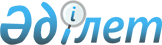 О внесении изменений в решение Бородулихинского районного маслихата от 25 декабря 2019 года № 45-5-VI "О районном бюджете на 2020-2022 годы"
					
			Утративший силу
			
			
		
					Решение маслихата Бородулихинского района Восточно-Казахстанской области от 23 октября 2020 года № 54-2-VI. Зарегистрировано Департаментом юстиции Восточно-Казахстанской области 3 ноября 2020 года № 7759. Утратило силу - решением маслихата Бородулихинского района Восточно-Казахстанской области от 25 декабря 2020 года № 56-5-VI
      Сноска. Утратило силу - решением маслихата Бородулихинского района Восточно-Казахстанской области от 25.12.2020 № 56-5-VI (вводится в действие с 01.01.2021).

      Примечание ИЗПИ.

      В тексте документа сохранена пунктуация и орфография оригинала.
      В соответствии с пунктом 1 статьи 109 Бюджетного кодекса Республики Казахстан от 4 декабря 2008 года, подпунктом 1) пункта 1 статьи 6 Закона Республики Казахстан от 23 января 2001 года "О местном государственном управлении и самоуправлении в Республике Казахстан", Бородулихинский районный маслихат РЕШИЛ:
      1. Внести в решение Бородулихинского районного маслихата от 25 декабря 2019 года № 45-5-VI "О районном бюджете на 2020-2022 годы" (зарегистрировано в Реестре государственной регистрации нормативных правовых актов за номером 6500, опубликовано в Эталонном контрольном банке нормативных правовых актов Республики Казахстан в электронном виде 16 января 2020 года, в районных газетах "Пульс района", "Аудан тынысы" 31 января 2020 года) следующие изменения:
      пункт 1 изложить в следующей редакции:
      "1. Утвердить районный бюджет на 2020-2022 годы согласно приложениям 1, 2, 3 соответственно, в том числе на 2020 год в следующих объемах:
      1) доходы – 7184638,9 тысяч тенге, в том числе:
      налоговые поступления – 1076983,9 тысяч тенге;
      неналоговые поступления – 7114,5 тысяч тенге;
      поступления от продажи основного капитала – 22938 тысяч тенге; 
      поступления трансфертов – 6077602,5 тысяч тенге;
      2) затраты – 7574272,5 тысяч тенге;
      3) чистое бюджетное кредитование – 107225 тысяч тенге, в том числе:
      бюджетные кредиты – 139178 тысяч тенге;
      погашение бюджетных кредитов – 31953 тысяч тенге;
      4) сальдо по операциям с финансовыми активами – 0 тенге, в том числе:
      приобретение финансовых активов – 0 тенге;
      поступления от продажи финансовых активов государства – 0 тенге;
      5) дефицит (профицит) бюджета – -496858,6 тысяч тенге;
      6) финансирование дефицита (использование профицита) бюджета – 496858,6 тысяч тенге, в том числе: 
      поступление займов – 418039,9 тысяч тенге;
      погашение займов – 31953 тысяч тенге;
      используемые остатки бюджетных средств – 110771,7 тысяч тенге.";
      пункт 8 изложить в следующей редакции:
      "8. Предусмотреть в районном бюджете на 2020 год целевые текущие трансферты из республиканского бюджета в сумме 1379561 тысяч тенге.";
      пункт 9 изложить в следующей редакции:
      "9. Предусмотреть в районном бюджете на 2020 год целевые текущие трансферты и кредиты из областного бюджета в сумме 724704,5 тысяч тенге.";
      пункт 11 изложить в следующей редакции:
      "11. Предусмотреть в районном бюджете на 2020 год целевые трансферты на развитие из областного бюджета в сумме 75691,8 тысяч тенге.";
      приложение 1 к указанному решению изложить в новой редакции согласно приложению к настоящему решению.
      2. Настоящее решение вводится в действие с 1 января 2020 года. Районный бюджет на 2020 год
					© 2012. РГП на ПХВ «Институт законодательства и правовой информации Республики Казахстан» Министерства юстиции Республики Казахстан
				
      Председатель сессии

У. Эфендиев

      Секретарь районного маслихата

У. Майжанов
Приложение 
к Решению Бородулихинского 
районного маслихата 
от 23 октября 2020 года 
№ 54-2-VI
Категория
Категория
Категория
Категория
Сумма (тысяч тенге)
Класс
Класс
Класс
Сумма (тысяч тенге)
Подкласс
Подкласс
Сумма (тысяч тенге)
Наименование доходов
Сумма (тысяч тенге)
1. ДОХОДЫ
7184638,9
1
Налоговые поступления
1076983,9
01
Подоходный налог 
449076
1
Корпоративный подоходный налог
74278
2
Индивидуальный подоходный налог 
374798
03
Социальный налог
350565,9
1
Социальный налог
350565,9
04
Налоги на собственность 
233000
1
Налоги на имущество
229915
5
Единый земельный налог
3085
05
Внутренние налоги на товары, работы и услуги
36195
2
Акцизы
3587
3
Поступления за использование природных и других ресурсов
22408
4
Сборы за ведение предпринимательской и профессиональной деятельности
10200
08
Обязательные платежи, взимаемые за совершение юридически значимых действий и (или) выдачу документов уполномоченными на то государственными органами или должностными лицами
8147
1
Государственная пошлина
8147
2
Неналоговые поступления
7114,5
01
Доходы от государственной собственности
2648,5
5
Доходы от аренды имущества, находящегося в государственной собственности
2610
7
Вознаграждение по кредитам, выданным из государственного бюджета 
38,5
06
Прочие неналоговые поступления
4466
1
Прочие неналоговые поступления
4466
3
Поступления от продажи основного капитала 
22938
03
Продажа земли и нематериальных активов
22938
1
Продажа земли
21236
2
Продажа нематериальных активов
1702
 4
Поступления трансфертов
6077602,5
01
Трансферты из нижестоящих органов государственного управления
21580,1
3
Трансферты из бюджетов городов районного значения, сел, поселков, сельских округов
21580,1
02
Трансферты из вышестоящих органов государственного управления
6056022,4
2
Трансферты из областного бюджета
6056022,4
Функциональная группа
Функциональная группа
Функциональная группа
Функциональная группа
Функциональная группа
Сумма (тысяч тенге)
Функциональная подгруппа
Функциональная подгруппа
Функциональная подгруппа
Функциональная подгруппа
Сумма (тысяч тенге)
Администратор бюджетных программ
Администратор бюджетных программ
Администратор бюджетных программ
Сумма (тысяч тенге)
Программа
Программа
Сумма (тысяч тенге)
Наименование
Сумма (тысяч тенге)
II. ЗАТРАТЫ
7574272,5
01
Государственные услуги общего характера
338034,9
1
Представительные, исполнительные и другие органы, выполняющие общие функции государственного управления
155609,1
112
Аппарат маслихата района (города областного значения)
24094
001
Услуги по обеспечению деятельности маслихата района (города областного значения)
24094
122
Аппарат акима района (города областного значения)
131515,1
001
Услуги по обеспечению деятельности акима района (города областного значения)
128264
003
Капитальные расходы государственного органа
3251,1
2
Финансовая деятельность
30011
452
Отдел финансов района (города областного значения) 
30011
001
Услуги по реализации государственной политики в области исполнения бюджета и управления коммунальной собственностью района (города областного значения)
24520
003
Проведение оценки имущества в целях налогообложения
1626
010
Приватизация, управление коммунальным имуществом, постприватизационная деятельность и регулирование споров, связанных с этим
45
018
Капитальные расходы государственного органа
270
113
Целевые текущие трансферты из местных бюджетов
3550
5
Планирование и статистическая деятельность 
22699,8
453
Отдел экономики и бюджетного планирования района (города областного значения)
22699,8
001
Услуги по реализации государственной политики в области формирования и развития экономической политики, системы государственного планирования 
22197,8
004
Капитальные расходы государственного органа
502
9
Прочие государственные услуги общего характера
129715
458
Отдел жилищно-коммунального хозяйства, пассажирского транспорта и автомобильных дорог района (города областного значения)
80597
001
Услуги по реализации государственной политики на местном уровне в области жилищно-коммунального хозяйства, пассажирского транспорта и автомобильных дорог
25489
013
Капитальные расходы государственного органа
1300
108
Разработка или корректировка, а также проведение необходимых экспертиз технико-экономических обоснований бюджетных инвестиционных проектов и конкурсных документаций проектов государственно-частного партнерства, концессионных проектов, консультативное сопровождение проектов государственно-частного партнерства и концессионных проектов
500
113
Целевые текущие трансферты из местных бюджетов
53308
493
Отдел предпринимательства, промышленности и туризма района (города областного значения)
14844
001
Услуги по реализации государственной политики на местном уровне в области развития предпринимательства, промышленности и туризма
14604
003
Капитальные расходы государственного органа
240
801
Отдел занятости, социальных программ и регистрации актов гражданского состояния района (города областного значения)
34274
001
Услуги по реализации государственной политики на местном уровне в сфере занятости, социальных программ и регистрации актов гражданского состояния
33137
003
Капитальные расходы государственного органа
1137
02
Оборона
39890
1
Военные нужды
12129
122
Аппарат акима района (города областного значения)
12129
005
Мероприятия в рамках исполнения всеобщей воинской обязанности
12129
2
Организация работы по чрезвычайным ситуациям
27761
122
Аппарат акима района (города областного значения)
27761
006
Предупреждение и ликвидация чрезвычайных ситуаций масштаба района (города областного значения) 
26742
007
Мероприятия по профилактике и тушению степных пожаров районного (городского) масштаба, а также пожаров в населенных пунктах, в которых не созданы органы государственной противопожарной службы
1019
04
Образование
4007911
2
Начальное, основное среднее и общее среднее образование
3860293
464
Отдел образования района (города областного значения)
3776500
003
Общеобразовательное обучение 
3720358
006
Дополнительное образование для детей 
56142
465
Отдел физической культуры и спорта района (города областного значения)
83793
017
Дополнительное образование для детей и юношества по спорту
83793
9
Прочие услуги в области образования
147618
464
Отдел образования района (города областного значения)
147618
001
Услуги по реализации государственной политики на местном уровне в области образования 
28289
005
Приобретение и доставка учебников, учебно-методических комплексов для государственных учреждений образования района (города областного значения)
54462
007
Проведение школьных олимпиад, внешкольных мероприятий и конкурсов районного (городского) масштаба
27
015
Ежемесячная выплата денежных средств опекунам (попечителям) на содержание ребенка- сироты (детей-сирот), и ребенка (детей), оставшегося без попечения родителей 
11018
023
Методическая работа
17622
067
Капитальные расходы подведомственных государственных учреждений и организаций
4020
113
Целевые текущие трансферты нижестоящим бюджетам
32180
06
Социальная помощь и социальное обеспечение
604331,5
1
Социальное обеспечение
166528
464
Отдел образования района (города областного значения)
5612
030
Содержание ребенка (детей), переданного патронатным воспитателям
1763
031
Государственная поддержка по содержанию детей-сирот и детей, оставшихся без попечения родителей, в детских домах семейного типа и приемных семьях
3849
801
Отдел занятости, социальных программ и регистрации актов гражданского состояния района (города областного значения)
160916
010
Государственная адресная социальная помощь
160916
2
Социальная помощь
424590,5
801
Отдел занятости, социальных программ и регистрации актов гражданского состояния района (города областного значения)
424590,5
004
Программа занятости
134903
006
Оказание социальной помощи на приобретение топлива специалистам здравоохранения, образования, социального обеспечения, культуры, спорта и ветеринарии в сельской местности в соответствии с законодательством Республики Казахстан
49364
007
Оказание жилищной помощи
23088
009
Материальное обеспечение детей-инвалидов, воспитывающихся и обучающихся на дому
3010
011
Социальная помощь отдельным категориям нуждающихся граждан по решениям местных представительных органов
45213,5
015
Территориальные центры социального обслуживания пенсионеров и инвалидов
125479
017
Обеспечение нуждающихся инвалидов обязательными гигиеническими средствами и предоставление услуг специалистами жестового языка, индивидуальными помощниками в соответствии с индивидуальной программой реабилитации инвалида
4752
023
Обеспечение деятельности центров занятости населения
38781
9
Прочие услуги в области социальной помощи и социального обеспечения
13213
801
Отдел занятости, социальных программ и регистрации актов гражданского состояния района (города областного значения)
13213
018
Оплата услуг по зачислению выплате и доставке пособий и других социальных выплат
2468
050
Обеспечение прав и улучшение качества жизни инвалидов в Республике Казахстан
10745
 07
Жилищно-коммунальное хозяйство
559487,1
1
Жилищное хозяйство
204685
458
Отдел жилищно- коммунального хозяйства, пассажирского транспорта и автомобильных дорог района (города областного значения)
198186
004
Обеспечение жильем отдельных категорий граждан
137856
070
Возмещение платежей населения по оплате коммунальных услуг в режиме чрезвычайного положения в Республике Казахстан
60330
466
Отдел архитектуры, градостроительства и строительства района (города областного значения)
6498,8
003
Проектирование и (или) строительство, реконструкция жилья коммунального жилищного фонда
5172,8
004
Проектирование, развитие и (или) обустройство инженерно-коммуникационной инфраструктуры
1326
2
Коммунальное хозяйство
354802,3
458
Отдел жилищно- коммунального хозяйства, пассажирского транспорта и автомобильных дорог района (города областного значения)
8940
012
Функционирование системы водоснабжения и водоотведения
8940
466
Отдел архитектуры, градостроительства и строительства района (города областного значения)
345862,3
058
Развитие системы водоснабжения и водоотведения в сельских населенных пунктах
345862,3
08
Культура, спорт, туризм и информационное пространство
277836,6
1
Деятельность в области культуры
96885,9
455
Отдел культуры и развития языков района (города областного значения)
96885,9
003
Поддержка культурно-досуговой работы
96885,9
2
Спорт
45927
465
Отдел физической культуры и спорта района (города областного значения)
21270
001
Услуги по реализации государственной политики на местном уровне в сфере физической культуры и спорта
11901
005
Развитие массового спорта и национальных видов спорта
1200
006
Проведение спортивных соревнований на районном (города областного значения) уровне
1150
007
Подготовка и участие членов сборных команд района (города областного значения) по различным видам спорта на областных спортивных соревнованиях
1324
032
Капитальные расходы подведомственных государственных учреждений и организаций
5695
466
Отдел архитектуры, градостроительства и строительства района (города областного значения)
24656,7
008
Развитие объектов спорта
24656,7
3
Информационное пространство
79363
455
Отдел культуры и развития языков района (города областного значения)
65823
006
Функционирование районных (городских) библиотек
50177
007
Развитие государственного языка и других языков народа Казахстана
15646
456
Отдел внутренней политики района (города областного значения)
13540
002
Услуги по проведению государственной информационной политики 
13540
9
Прочие услуги по организации культуры, спорта, туризма и информационного пространства
55661
455
Отдел культуры и развития языков района (города областного значения)
24414
001
Услуги по реализации государственной политики на местном уровне в области развития языков и культуры
12936
032
Капитальные расходы подведомственных государственных учреждений и организаций
4200
113
Целевые текущие трансферты нижестоящим бюджетам
7278
456
Отдел внутренней политики района (города областного значения)
31247
001
Услуги по реализации государственной политики на местном уровне в области информации, укрепления государственности и формирования социального оптимизма граждан
18325
003
Реализация мероприятий в сфере молодежной политики
11940
006
Капитальные расходы государственного органа
322
032
Капитальные расходы подведомственных государственных учреждений и организаций
660
10
Сельское, водное, лесное, рыбное хозяйство, особо охраняемые природные территории, охрана окружающей среды и животного мира, земельные отношения
67651,6
1
Сельское хозяйство
30759,4
462
Отдел сельского хозяйства района (города областного значения)
23316
001
Услуги по реализации государственной политики на местном уровне в сфере сельского хозяйства 
23036
006
Капитальные расходы государственного органа
280
473
Отдел ветеринарии района (города областного значения)
7443,4
001
Услуги по реализации государственной политики на местном уровне в сфере ветеринарии
5403,4
007 
Организация отлова и уничтожения бродячих собак и кошек
220
011
Проведение противоэпизоотических мероприятий
1820
6
Земельные отношения
14271
463
Отдел земельных отношений района (города областного значения) 
14217
001
Услуги по реализации государственной политики в области регулирования земельных отношений на территории района (города областного значения) 
13433
006
Землеустройство, проводимое при установлении границ районов, городов областного значения, районного значения, сельских округов, поселков, сел
688
007
Капитальные расходы государственного органа
150
9
Прочие услуги в области сельского, водного, лесного, рыбного хозяйства, охраны окружающей среды и земельных отношений
22621,2
453
Отдел экономики и бюджетного планирования района (города областного значения)
22621,2
099
Реализация мер по оказанию социальной поддержки специалистов 
22621,2
11
Промышленность, архитектурная, градостроительная и строительная деятельность
15646
2
Архитектурная, градостроительная и строительная деятельность
15646
466
Отдел архитектуры, градостроительства и строительства района (города областного значения)
15646
001
Услуги по реализации государственной политики в области строительства, улучшения архитектурного облика городов, районов и населенных пунктов области и обеспечению рационального и эффективного градостроительного освоения территории района (города областного значения)
15646
12
Транспорт и коммуникации
350678,2
1
Автомобильный транспорт
350678,2
458
Отдел жилищно- коммунального хозяйства, пассажирского транспорта и автомобильных дорог района (города областного значения)
350678,2
023
Обеспечение функционирования автомобильных дорог
5531
045
Капитальный и средний ремонт автомобильных дорог районного значения и улиц населенных пунктов
345147,2
13
Прочие
304281,7
9
Прочие
304281,7
452
Отдел финансов района (города областного значения)
23635
012
Резерв местного исполнительного органа района (города областного значения)
23635
458
Отдел жилищно- коммунального хозяйства, пассажирского транспорта и автомобильных дорог района (города областного значения)
280646,7
062
Реализация мероприятий по социальной и инженерной инфраструктуре в сельских населенных пунктах в рамках проекта "Ауыл-Ел бесігі"
280646,7
14
Обслуживание долга
38,5
1
Обслуживание долга
38,5
452
Отдел финансов района (города областного значения)
38,5
013
Обслуживание долга местных исполнительных органов по выплате вознаграждений и иных платежей по займам из областного бюджета 
38,5
15
Трансферты
1008485,4
1
Трансферты
1008485,4
452
Отдел финансов района (города областного значения)
1008485,4
006
Возврат неиспользованных (недоиспользованных) целевых трансфертов
8501,3
016
Возврат, использованных не по целевому назначению целевых трансфертов
398
024
Целевые текущие трансферты из нижестоящего бюджета на компенсацию потерь вышестоящего бюджета в связи с изменением законодательства
308276,1
038
Субвенции
640880
054
Возврат сумм неиспользованных (недоиспользованных) целевых трансфертов, выделенных из республиканского бюджета за счет целевого трансферта из Национального фонда Республики Казахстан
50430
III. Чистое бюджетное кредитование
107225
Бюджетные кредиты
139178
10
Сельское, водное, лесное, рыбное хозяйство, особо охраняемые природные территории, охрана окружающей среды и животного мира, земельные отношения
139178
9
Прочие услуги в области сельского, водного, лесного, рыбного хозяйства, охраны окружающей среды и земельных отношений
139178
453
Отдел экономики и бюджетного планирования района (города областного значения)
139178
006
Бюджетные кредиты для реализации мер социальной поддержки специалистов
139178
5
Погашение бюджетных кредитов
31953
01
Погашение бюджетных кредитов
31953
1
Погашение бюджетных кредитов, выданных из государственного бюджета
31953
IV. Сальдо по операциям с финансовыми активами
0
Приобретение финансовых активов
0
Поступление от продажи финансовых активов государства
0
V. Дефицит (профицит) бюджета
-496858,6
VI. Финансирование дефицита (использование профицита) бюджета
496858,6
7
Поступления займов
418039,9
01
Внутренние государственные займы
418039,9
2
Договоры займа
418039,9
16
Погашение займов
31953
1
Погашение займов
31953
452
Отдел финансов района (города областного значения)
31953
008
Погашение долга местного исполнительного органа перед вышестоящим бюджетом
31953
8
Используемые остатки бюджетных средств
110771,7
01
Остатки бюджетных средств
110771,7
1
Свободные остатки бюджетных средств
110771,7